Ref: IDCONSEJEROS.v2PORTAL DE TRANSPARENCIA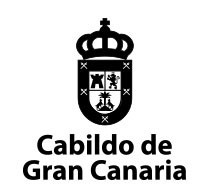 CONSEJERÍA DE EMPLEO Y TRANSPARENCIAUNIDAD DE TRANSPARENCIAIDENTIFICACIÓN DE CONSEJEROS/ASEn cumplimiento del art. 102 de la Ley 8/2015 de Cabildos Insulares Nombre y apellidosCARMELO RAMÍREZ MARREROConsejería (si no es titular de una Consejería, dejar en blanco) CONSEJERÍA DE COOPERACIÓN INSTITUCIONAL Y SOLIDARIDAD INTERNACIONALFecha de toma de posesión (dd/mm/aaaa)	Dedicación Teléfono (profesional)	Correo electrónico (profesional)Perfiles en redes sociales Titulación (la titulación oficial más alta que se posea)Licenciado en DerechoOtra formación Trayectoria profesionalAlcalde de Santa Lucía, 1979-1995Diputado Parlamento de Canarias, 1987-1989Consejero del Cabildo de Gran Canaria, 1995-1999; 1999-2003; 2003-2007; 2007-2011; 2011-2015 – Vicepresidente del Cabildo de Gran Canaria, 1995-1999; 1999-2003FuncionesLas que establece el art. 42 del Reglamento Orgánico de Gobierno y Administración del Excmo. Cabildo de Gran CanariaÓrganos colegiados o administrativos de los que es miembroConsejo de Gobierno Insular (Consejero)Comisión del Pleno de Economía, Energía,Cooperación Institucional y Obras Públicas (Presidente)Comisión del Pleno de Política Social,Cultura, Deportes e Igualdad (suplente)Comisión del Pleno de Hacienda,Recursos Humanos y Turismo (suplente)Comisión del Pleno Especial sobre posibles desequilibrios perjudiciales para Gran Canaria (vocal)Patronato de Turismo (vocal)Fundación Canaria del Deporte (vocal)Consejo de Administración de Mataderos Insulares de Gran Canaria,S.L.U. (Consejero)Valora Gestión Tributaria (vocal)Instituto Insular de Deportes (vocal)Actividades para las que se le ha concedido la compatibilidadDe conformidad con lo dispuesto en la Ley Orgánica 15/1999 de 13 de Diciembre de Protección de datos de carácter personal le informamos que los datos suministrados en este documento serán incluidos en un fichero del que es titular el CABILDO DE GRAN CANARIA y cuya finalidad es la gestión del personal de la Corporación. Le informamos de que puede ejercitar los derechos de acceso, rectificación, cancelación y oposición, en los términos legalmente reconocidos ante la OFICINA DE INFORMACIÓN Y ATENCIÓN CIUDADANA en la c/Bravo Murillo, 23, entrada por c/ Pérez Galdós, Las Palmas de Gran Canaria, 35003 - Las Palmas, o enviando un correo a lopd@grancanaria.com indicando en el asunto el concreto derecho que pretende ejercitar, identificándose por medio válido en derecho e indicando dirección a efectos de notificación.Unidad de Transparencia c/ Bravo Murillo, 23 Entrada por c/ Pérez Galdós, 5ª planta35003 Las Palmas de Gran Canaria Tlf. 928 219 421 ext. 44912 transparencia@grancanaria.com   20/06/2015Exclusiva928219440cramirez@grancanaria.comCódigo Seguro De Verificación:dJ9gUKUGk7rCqajvQh8HFw==Fecha18/05/2017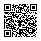 NormativaEste documento incorpora firma electrónica reconocida de acuerdo a la Ley 59/2003, de 19 de diciembre, de firma electrónica.Este documento incorpora firma electrónica reconocida de acuerdo a la Ley 59/2003, de 19 de diciembre, de firma electrónica.Este documento incorpora firma electrónica reconocida de acuerdo a la Ley 59/2003, de 19 de diciembre, de firma electrónica.Firmado PorCarmelo Ramirez Marrero - Consejero/a de Gobierno de Coop. Institucional Y Solidaridad InternacionalCarmelo Ramirez Marrero - Consejero/a de Gobierno de Coop. Institucional Y Solidaridad InternacionalCarmelo Ramirez Marrero - Consejero/a de Gobierno de Coop. Institucional Y Solidaridad InternacionalUrl De Verificaciónhttp://verifirma.grancanaria.com/verifirma/code/dJ9gUKUGk7rCqajvQh8HFw==Página1/1